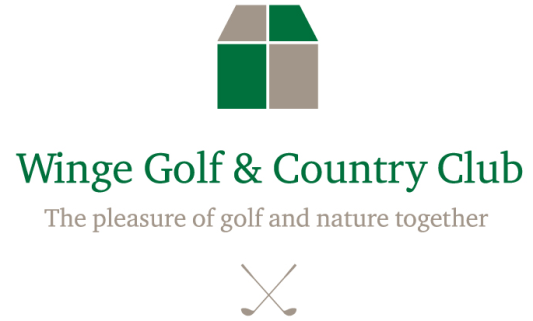 Tips voor de flight captain om de snelheid van het spel te bevorderenTip 1: Golf is een sport, dus doorstappen is de boodschap Tip 2: Speel ready golf :Altijd klaar gaan staan aan je eigen tee maar hou wel je veiligheid in de gaten. Wees steeds speelklaar wanneer het jouw beurt is om te spelen. Tip 3: In de mate van het mogelijke zal je eerst je eigen bal spelen en dan pas helpen zoeken.Tip 4: Ga zo weinig mogelijk terug Hou je clubs binnen handbereik en plaats je tas in functie van de volgende hole. Scores worden op de volgende tee opgeschreven, niet op de green. Speel een provisionele bal zodra je vermoedt dat je bal verloren kan zijn. (zeker bij Strokeplay)Tip 5: Hou rekening met je medespelersRaap je bal op als je niet meer kunt scoren, behalve in strokeplay. Help mekaar door bijvoorbeeld de bunker te harken of een trolley mee te nemen .Tip 6: Altijd naar de partij voor je kijken: niet denken dat je spelritme goed zit door naar de partij achter je te kijken. Sportieve groeten, Roland Organe, Captain Winge Golf